Francesco Calcara appointedChief Operating Officer of Free2move eSolutionsMilan, 2 March 2023 – As of today, Free2move eSolutions has a new Chief Operating Officer. In fact, Francesco Calcara takes on this central role in the company’s growth process, with the responsibility – reporting directly to Chief Executive Officer Mathilde Lheureux – of coordinating and optimizing all operational activities, including Sales & Marketing. Objective: to make all activities more effective and functional for the business.After a degree in Business Economics and a Master’s degree in Science of Economics and Business Management from the “LUISS Guido Carli” University in Rome, Calcara boasts a long experience in the automotive world. After having held commercial roles at LeasePlan and Mazda between 2002 and 2007, he worked for a long time (until 2017) at BMW, dealing among other things with the MINI brand and the manufacturer’s Luxury strategy. He then became head of the DS Brand, managing director of DS Automobiles, vice-president of Groupe PSA, and in his last role at Stellantis, from 2021 to the present, Calcara held the position of Head of Alfa Romeo Marketing and Communication Global and senior vice-president at Stellantis.“I am really pleased,” said the new Chief Operating Officer, “to join the Free2move eSolutions team. I plan to immediately put my knowledge at the disposal of a company whose goals include speeding up the transition to electric mobility, achieving increasingly affordable and clean solutions, while simplifying the lives of our customers. Also thanks to my experience in Stellantis, I will make Free2move eSolutions increasingly competitive and close to customers’ expectations”.In welcoming the new COO, Mathilde Lheureux explained that “Francesco’s arrival at Free2move eSolutions will bring additional expertise and added value, thanks to his international and strong experience gained in leading companies in a competitive sector such as automotive. Furthermore, Francesco’s contribution will be crucial in reaching our customers with our products and services, helping them in making seamless the transition to electrification”.***About Free2move eSolutionsFree2move eSolutions is a joint venture between Stellantis and NHOA, founded to support and facilitate the transition to electric mobility, by taking an active role in achieving accessible, clean mobility. To do so, it provides a wide range of consumers with innovative, tailor-made services that contribute to reducing CO2 emissions.Visit us on our website​s​: www.esolutions.free2move.com/​Contact detailsMarco Belletti, +39 334 6004837, marco.belletti@f2m-esolutions.comElisa Boggio, +39 334 6191020, elisa.boggio@f2m-esolutions.comNatalia Helueni, +39 333 2148455, natalia.helueni@f2m-esolutions.com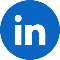 Follow us on LinkedIn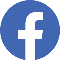  Follow us on Facebook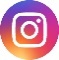 Follow us on Instagram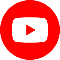  Follow us on YouTube